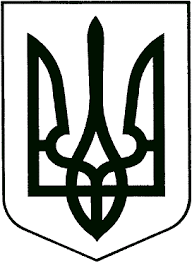 УКРАЇНАЖИТОМИРСЬКА ОБЛАСТЬНОВОГРАД-ВОЛИНСЬКА МІСЬКА РАДАМІСЬКИЙ ГОЛОВА  РОЗПОРЯДЖЕННЯвід    08.08.2019    № 187(о)Про затвердження аукціонної комісії для продажу об’єкта нерухомого майна - наркологічного диспансеру на вул. Чехова, 4 площею        Керуючись пунктами 19, 20 частини четвертої статті 42 Закону України „Про місцеве самоврядування в Україні“, Положенням про діяльність аукціонної комісії для продажу об’єктів малої приватизації, затвердженим рішенням міської ради від 01.11.2018 №590, рішенням міської ради від 25.07.2019 №768 „Про приватизацію об’єкта нерухомого майна-наркологічного диспансеру на вул.Чехова, 4“:      1. Затвердити склад аукціонної комісії для продажу об’єкта нерухомого майна - наркологічного диспансеру на вул. Чехова, 4 площею  (додається).      2. Контроль за виконанням цього розпорядження покласти на заступника міського голови Легенчука А.В.Міський голова							                  В.Л. Весельський      Додатокдо розпорядження міського головивід   08.08.2019   № 187(о)С К Л А Даукціонної комісії для продажу об’єкта нерухомого майна-наркологічного диспансеру на вул. Чехова, 4 площею  Керуючий справами виконавчогокомітету міської ради                                                                               Д.А. РужицькийЛегенчукАнатолій Володимирович ЛегенчукАнатолій Володимирович заступник міського голови, голова комісіїЖиванюк Наталія ДмитрівнаЖиванюк Наталія Дмитрівнаголовний спеціаліст відділу комунального майна управління житлово-комунального господарства, енергозбереження та комунальної власності   міської ради, cекретар комісіїЧЛЕНИ КОМІСІЇ:ЧЛЕНИ КОМІСІЇ:ЧЛЕНИ КОМІСІЇ:АнтонюкПавло Георгійовичначальник юридичного відділу міської ради начальник юридичного відділу міської ради КузнєцоваНаталія Іванівназаступник начальника - начальник відділу доходів фінансового управління міської радизаступник начальника - начальник відділу доходів фінансового управління міської радиКучерявенко                 Любов Леонідівназаступник начальника управління, начальник відділу житлово-комунальних послуг управління житлово-комунального господарства, енергозбереження та комунальної власності   міської радизаступник начальника управління, начальник відділу житлово-комунальних послуг управління житлово-комунального господарства, енергозбереження та комунальної власності   міської радиСвірщук Альона Сергіївнаначальник юридичного відділу управління житлово-комунального господарства, енергозбереження та комунальної власності   міської радиначальник юридичного відділу управління житлово-комунального господарства, енергозбереження та комунальної власності   міської ради